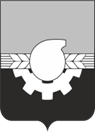 АДМИНИСТРАЦИЯ ГОРОДА КЕМЕРОВОПОСТАНОВЛЕНИЕ от 20.03.2023 № 821Об изменении существенных условий контрактов, заключенных для обеспечения муниципальных нужд города Кемерово, в связи с мобилизацией в Российской ФедерацииВ соответствии с пунктом 2 постановления Правительства Российской Федерации от 15.10.2022 № 1838 «Об изменении существенных условий контрактов, заключенных для обеспечения федеральных нужд, в связи с мобилизацией в Российской Федерации, об изменении некоторых актов Правительства Российской Федерации по вопросам осуществления закупок товаров, работ, услуг для обеспечения государственных и муниципальных нужд и закупок товаров, работ, услуг отдельными видами юридических лиц и о признании утратившими силу отдельных положений постановления Правительства Российской Федерации от 25 декабря 2018 г. № 1663»1. Установить, что в соответствии с частью 65.1 статьи 112 Федерального закона от 05.04.2013 № 44-ФЗ «О контрактной системе в сфере закупок товаров, работ, услуг для обеспечения государственных и муниципальных нужд» по соглашению сторон допускается изменение существенных условий контракта, заключенного для обеспечения муниципальных нужд города Кемерово, если при исполнении такого контракта возникли независящие от сторон контракта обстоятельства, влекущие невозможность его исполнения в связи с мобилизацией в Российской Федерации.2.  Утвердить Порядок изменения существенных условий контракта, заключенного для обеспечения муниципальных нужд города Кемерово, если при исполнении такого контракта возникли 
независящие от сторон контракта обстоятельства, влекущие невозможность его исполнения в связи с мобилизацией в Российской Федерации, согласно приложению к настоящему постановлению.3. Комитету по работе со средствами массовой информации администрации города Кемерово (А.И. Боташева) обеспечить официальное опубликование настоящего постановления.4.  Контроль за исполнением настоящего постановления возложить на первого заместителя Главы города В.П. Мельника.                     ПРИЛОЖЕНИЕ     к постановлению администрации         города Кемерово     от 20.03.2023 № 821ПОРЯДОК изменения существенных условий контракта, заключенного для обеспечения муниципальных нужд города Кемерово, если при исполнении такого контракта возникли независящие от сторон контракта обстоятельства, влекущие невозможность его исполнения в связи с мобилизацией в Российской Федерации1. Настоящий Порядок разработан в соответствии с частью 65.1 статьи 112 Федерального закона от 05.04.2013 № 44-ФЗ «О контрактной системе в сфере закупок товаров, работ, услуг для обеспечения государственных и муниципальных нужд» (далее – Закон № 44-ФЗ) в целях применения единых правил изменения существенных условий контрактов, заключенных в соответствии с Законом № 44-ФЗ заказчиками города Кемерово              (далее – заказчик).2. При возникновении независящих от сторон обстоятельств, влекущих невозможность исполнения контракта, поставщик (подрядчик, исполнитель) в письменной форме направляет заказчику предложение об изменении существенных условий контракта. К указанному предложению должна быть приложена следующая информация и документы:реквизиты контракта/номер реестровой записи контракта;предложения об изменении существенных условий контракта;обоснование причинно-следственной связи между обстоятельствами, влекущими невозможность исполнения контракта и мобилизацией в Российской Федерации;документы, подтверждающие наличие независящих от сторон контракта обстоятельств, влекущих невозможность его исполнения в связи с мобилизацией.3. Заказчик рассматривает предложения поставщика (подрядчика, исполнителя) об изменении существенных условий контракта в течение 3 рабочих дней со дня поступления такого предложения.По итогам рассмотрения поступивших документов заказчик инициирует изменение существенных условий контракта или отказывает поставщику (подрядчику, исполнителю) в изменении существенных условий контракта, о чем в течение 1 рабочего дня с момента принятия заказчиком решения о возможности изменения существенных условий контракта или решения об отказе в изменении существенных условий контракта информирует поставщика (подрядчика, исполнителя) с указанием основания.4. Основанием для отказа поставщику (подрядчику, исполнителю) в изменении существенных условий контракта является наличие одного из следующих обстоятельств:отсутствие информации и (или) документов, предусмотренных пунктом 2 настоящего Порядка;отсутствие причинно-следственной связи между обстоятельствами, влекущими невозможность исполнения контракта и мобилизацией в Российской Федерации; наличие обстоятельств, препятствующих исполнению контракта на новых условиях.5. В случае отсутствия оснований, предусмотренных пунктом 4 настоящего Порядка, в течение 3 рабочих дней со дня истечения срока рассмотрения поступивших документов заказчик направляет обращение об изменении существенных условий контракта с приложением всех направленных поставщиком (подрядчиком, исполнителем) документов главному распорядителю бюджетных средств, в ведении которого он находится, для подготовки постановления администрации города Кемерово о внесении изменений в существенные условия контракта.6. Главный распорядитель бюджетных средств осуществляет подготовку проекта постановления администрации города Кемерово о внесении изменений в существенные условия контракта в порядке, установленном регламентом администрации города Кемерово.7. Постановление администрации города Кемерово о внесении изменений в существенные условия контракта является основанием для заключения дополнительного соглашения к контракту на условиях, указанных в таком постановлении. Глава города                                           Д.В. Анисимов            